School Closure Daily Planning- Crystal Class Week 5DATEReadingWritingMathematicsTopicWednesday3.2.21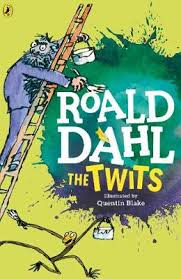 Also listen to story time with Mrs Doe.https://www.loom.com/share/8d17c2039b73412692476c3aa29b0ac2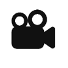 Watch the online recorded lesson of Mrs Doe. Looking over the text again, highlight/copy out any new or interesting vocabulary or words you think the author has chosen for impact. Write out definitions for new and interesting vocabulary. Challenge: Why did the author choose the words for impact that he/she did?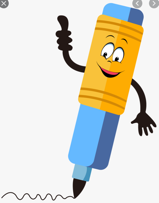 Watch the online recorded lesson of Mrs Doe.Continue to plan your myth today you will be thinking about the object your character is after and the problem the main character comes across whilst on their journey. What problems will they encounter?  Who do they meet on their journey? What have they been asked to solve? What object are they looking for or trying to get and why?What happens?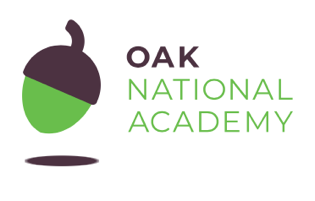 Calculating time intervals on timetablesToday we will be sharing efficient methods for calculating the time intervals listed on timetables. By using the methods modelled, we will be able to identify missing information on incomplete timetables.Click on the link and work through the introductory quiz, the video, the worksheet and then the final quiz.https://classroom.thenational.academy/lessons/calculating-time-intervals-on-timetables-c4w64cActivity sheet linked to the Oak Academy video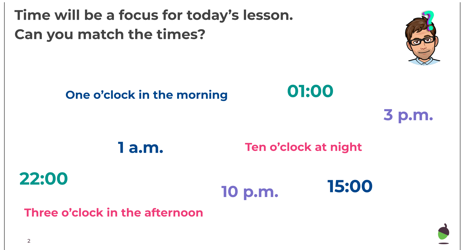 -True or Falsehttps://resources.whiterosemaths.com/wp-content/uploads/2019/12/T-or-F-Year-5-S5-Two-way-tables.pdfActivity sheethttps://resources.whiterosemaths.com/wp-content/uploads/2019/10/Y5-Autumn-Block-3-WO5-Two-way-tables-2019.pdfAnswershttps://resources.whiterosemaths.com/wp-content/uploads/2020/10/Y5-Autumn-Block-3-ANS5-Two-way-tables.pdf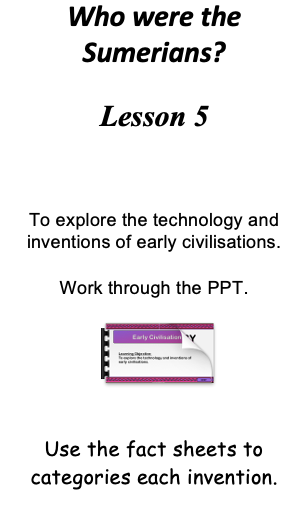 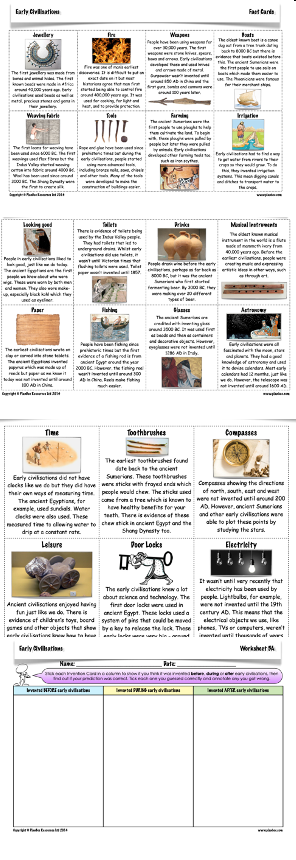 History ideas:https://www.bbc.co.uk/teach/class-clips-video/history-ks2-introducing-ancient-sumer/zmgnvk7https://www.theschoolrun.com/homework-help/ancient-sumer-and-mesopotamiaCBBC: has lots of programmes from ‘Horrible Histories’ to ‘Operation Ouch’English ideas: https://www.literacyshed.com/story-starters.htmlOnline dictionary -https://kids.wordsmyth.net/we/Pobble 365 Writing activities https://www.pobble365.com/Maths ideas:
Pixl –practise tables using the AppNrich -https://nrich.maths.org/primaryWorksheets to practise tables: http://www.snappymaths.com/Keeping active:Cosmic kids yoga –mainly on Youtube check with an adultGoNoodle -https://app.gonoodle.com/The Woodland trust - https://www.woodlandtrust.org.uk/support-us/act/your-school/resources/Joe Wicks daily work out